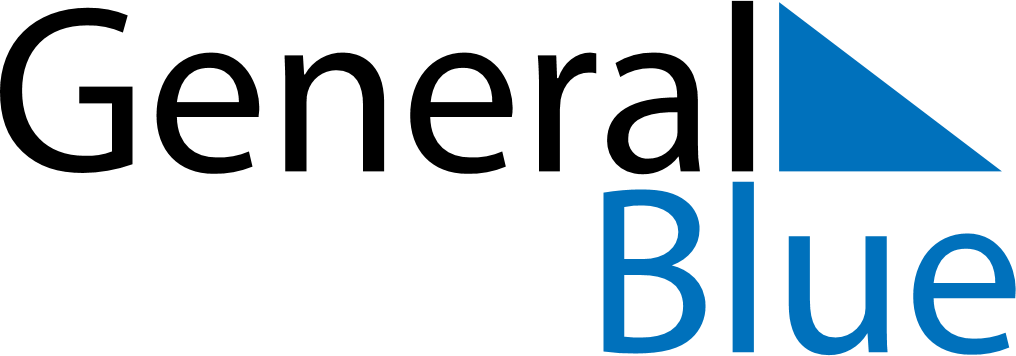 May 1827May 1827May 1827May 1827May 1827SundayMondayTuesdayWednesdayThursdayFridaySaturday12345678910111213141516171819202122232425262728293031